Додаток 2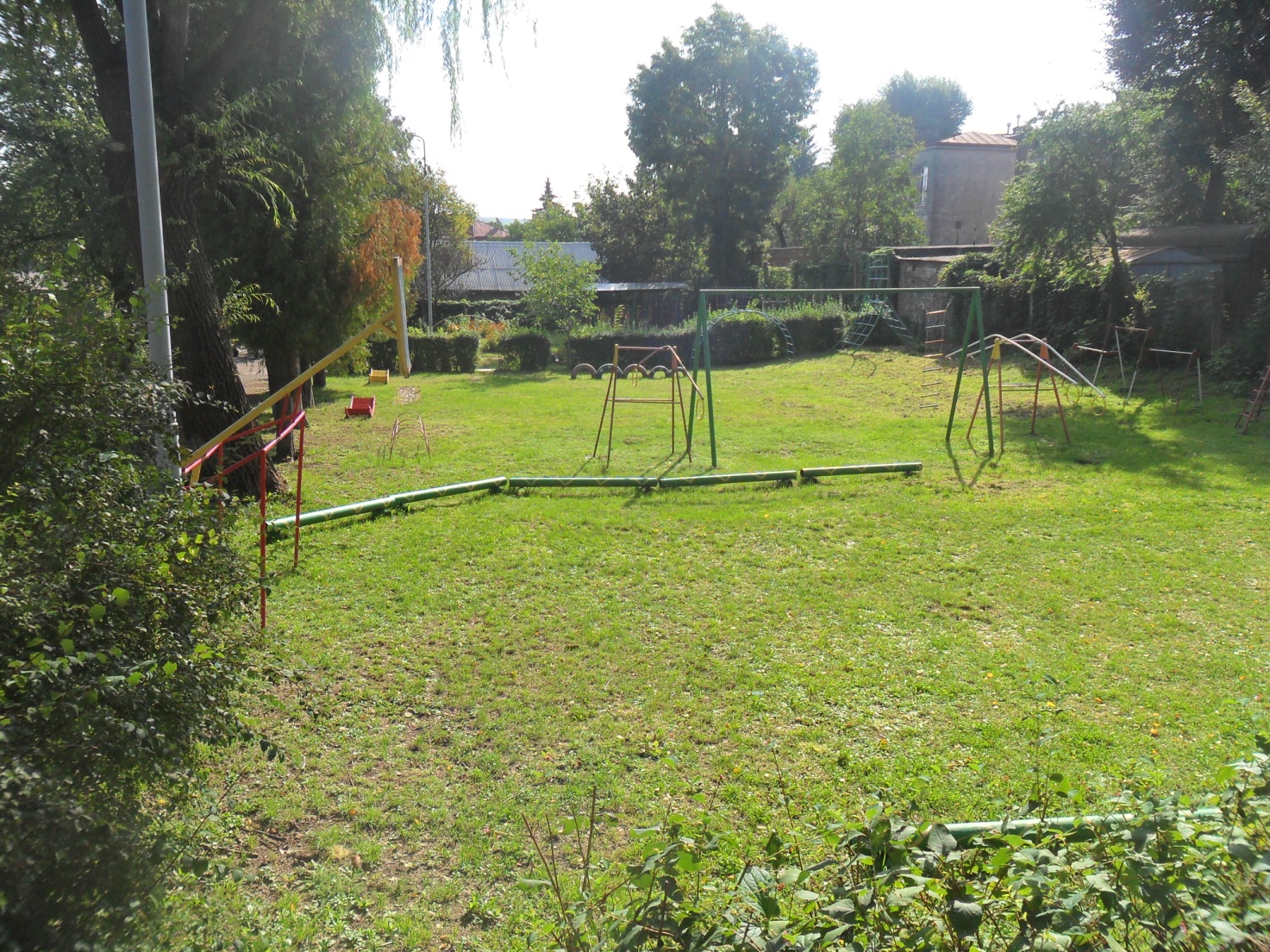 Спортивний  майданчик  сьогодні